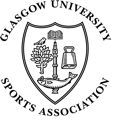  Chancellors Fund Application Form 2024Please complete and return form, electronically, to the GUSA Finance Convenor by e-mail: gusa-fincon@glasgow.ac.uk. A 2-page expansion of the project may be attached.Name of Club/Individual(s) - please list all members wishing to partake: ____________________________________________________________________________________________________________________________________________________________________________________________________________________Student email of key contact: _____________________________________________________Title of Project:		_____________________________________________________Financial Information: Please submit your application, along with your 2-page extension (if applicable) to: gusa-fincon@glasgow.ac.ukBY 27TH APRIL AT 5PMTotal Cost of trip:Detailed breakdown of costs (please include as much detail as possible):Detailed breakdown of costs (please include as much detail as possible):TravelAccommodationProgramme FeesOtherHow much would you like from the fund?What will you use this for?What funds have been secured to date? (include any fundraising projects that have/will occur)